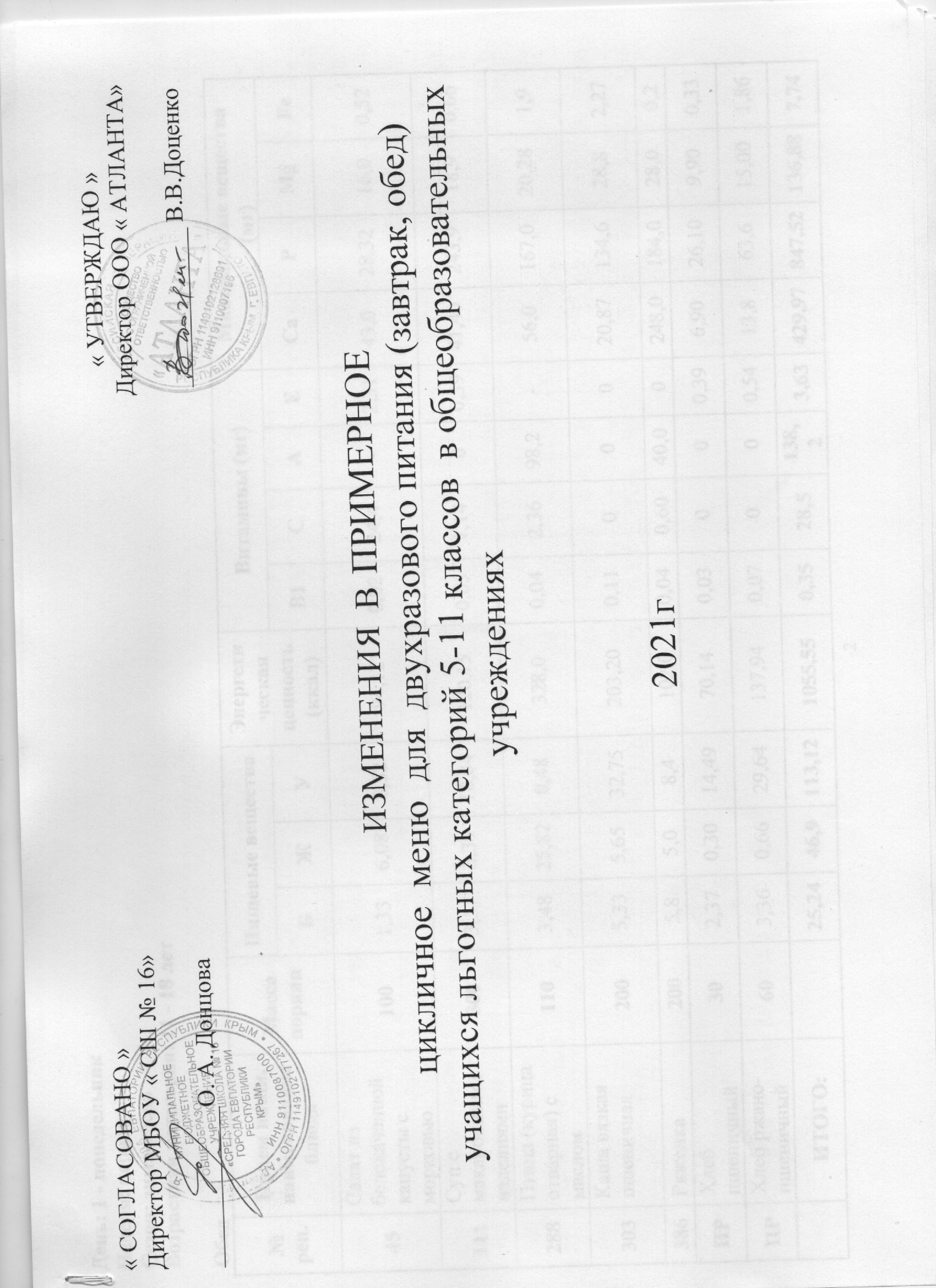 День: 1 - понедельникНеделя: перваяСезон: зима-весна	Возрастная категория: 11 - 18 летОбедДень: 2 - вторникНеделя: перваяСезон: зима-весна	Возрастная категория: 11 - 18 летОбедДень: 4 - четвергНеделя: перваяСезон: зима-весна	Возрастная категория: 11 - 18 летОбедДень: 7 - вторникНеделя: втораяСезон: зима-весна	Возрастная категория: 11 - 18 летОбедДень: 9 - четвергНеделя: втораяСезон: зима-весна	Возрастная категория: 11 - 18 летОбед   Наименование сборника  рецептур:    Сборник рецептур  на продукцию для обучающихся во всех образовательных учреждениях / Под ред. М. П.Могильного и    В.А. Тутельяна . – М.: Де Ли принт,2011.-544с.   Директор ООО «АТЛАНТА »                                                                                                                        В.В.Доценко№ рец.Прием пищи, наименование блюдаМасса порцииПищевые веществаПищевые веществаПищевые веществаЭнергетическая ценность (ккал)Витамины (мг)Витамины (мг)Витамины (мг)Витамины (мг)Минеральные вещества (мг)Минеральные вещества (мг)Минеральные вещества (мг)Минеральные вещества (мг)№ рец.Прием пищи, наименование блюдаМасса порцииБЖУЭнергетическая ценность (ккал)В1САЕСаРMgFe45Салат из белокачанной  капусты с морковью1001,336,088,5294,120,0224,4-2,3143,028,3216,00,52111Суп с макаронными изделиями3003,573,3918,84120,150,051,1400,3941,40243,918,90,66288Птица (курица отварная) с маслом1103,4825,820,48328,00,042,3698,2-56,0167,020,281,9303Каша вязкая пшеничная2005,335,6532,75203,200,1100020,87134,628,82,27386Ряженка2005,85,08,4102,00,040,6040,00248,0184,028,00,2ПРХлеб пшеничный302,370,3014,4970,140,03000,396,9026,109,900,33ПРХлеб ржано-пшеничный603,360,6629,64137,940,07000,5413,863,615,001,86ИТОГО:25,2446,9113,121055,550,3528,5138,23,63429,97847,52136,887,74№ рец.Прием пищи, наименование блюдаМасса порцииПищевые веществаПищевые веществаПищевые веществаЭнергетическая ценность (ккал)Витамины (мг)Витамины (мг)Витамины (мг)Витамины (мг)Минеральные вещества (мг)Минеральные вещества (мг)Минеральные вещества (мг)Минеральные вещества (мг)№ рец.Прием пищи, наименование блюдаМасса порцииБЖУЭнергетическая ценность (ккал)В1САЕСаРMgFe59Салат из моркови с яблоками1501,297,8311,81122,850,07510,43-3,7428,2550,9736,01,9899Суп из овощей3002,732,7913,590,030,0912,7502,9151,9225,933,00,99229Рыба тушенная в томате с овощами1009,754,953,80105,00,053,735,82-39,07162,1948,530,85304Рис отварной2004,897,2348,89280,150,03036,00,803,4882,025,340,7389Сок фруктовый2001,000,220,286,60,024,000,214,014,08,02,8ПРХлеб пшеничный302,370,3014,4970,140,03000,396,9026,109,900,33ПРХлеб ржано-пшеничный603,360,6629,64137,940,07000,5413,863,615,001,86ИТОГО:25,3921,96142,33892,710,36530,9141,828,58157,40624,76175,779,51№ рец.Прием пищи, наименование блюдаМасса порцииПищевые веществаПищевые веществаПищевые веществаЭнергетическая ценность (ккал)Витамины (мг)Витамины (мг)Витамины (мг)Витамины (мг)Минеральные вещества (мг)Минеральные вещества (мг)Минеральные вещества (мг)Минеральные вещества (мг)№ рец.Прием пищи, наименование блюдаМасса порцииБЖУЭнергетическая ценность (ккал)В1САЕСаРMgFe54Салат из свеклы с яблоками1501,458,1114,95138,530,038,59--39,0342,4122,441,97102Суп картофельный с фасолью3005,886,3923,07173,310,186,9902,9449,77165,345,92,19312Пюре картофельное2004,086,427,25183,00,213,6800,0819,9922,6412,40,37255Печень по строгановски говяжья с соусом № 33210013,2611,233,52185,00,28,425782033,24239,3217,475,0ИЛИ262Сердце в соусе10013,089,182,85152,00,271,3925,627,53181,3523,323,96386Ряженка2005,85,08,4102,00,040,6040,00248,0184,028,00,2ПРХлеб ржано-пшеничный603,360,6629,64137,940,07000,5413,863,615,001,86338Яблоки свежие1000,40,49,844,20,03510,000,216,011,09,02,2ИТОГО (с печенью)34,2338,19116,63963,98,75548,2858223,76419,83728,27150,2113,79ИТОГО( с сердцем)34,0536,14115,96930,980,82541,2565,63,76414,12670,30156,0612,75№ рец.Прием пищи, наименование блюдаМасса порцииПищевые веществаПищевые веществаПищевые веществаЭнергетическая ценность (ккал)Витамины (мг)Витамины (мг)Витамины (мг)Витамины (мг)Минеральные вещества (мг)Минеральные вещества (мг)Минеральные вещества (мг)Минеральные вещества (мг)№ рец.Прием пищи, наименование блюдаМасса порцииБЖУЭнергетическая ценность (ккал)В1САЕСаРMgFe61Салат из моркови с яблоками и курагой1502,287,7019,77157,520,097,6504,5656,4684,7559,251,5982Борщ с капустой и картофелем3002,165,913,12124,50,171,575,01,1359,6765,6231,353,0227Рыба припущенная с соусом12013,412,973,1493,00,080,6522,0022,08154,7422,080,75312Пюре картофельное2004,103,1025,5146,31,545,044,20,251,0102,635,61,14389Сок фруктовый2001,000,220,286,60,024,000,214,014,08,02,8ПРХлеб пшеничный302,370,3014,4970,140,03000,396,9026,109,900,33ПРХлеб ржано-пшеничный603,360,6629,64137,940,07000,5413,863,615,01,86338Яблоки свежие1000,40,49,844,40,0410,0-0,216,011,09,02,2ИТОГО:29,0821,23135,66860,42,0428,8141,27,22239,91522,41190,1813,67№ рец.Прием пищи, наименование блюдаМасса порцииПищевые веществаПищевые веществаПищевые веществаЭнергетическая ценность (ккал)Витамины (мг)Витамины (мг)Витамины (мг)Витамины (мг)Минеральные вещества (мг)Минеральные вещества (мг)Минеральные вещества (мг)Минеральные вещества (мг)№ рец.Прием пищи, наименование блюдаМасса порцииБЖУЭнергетическая ценность (ккал)В1САЕСаРMgFe45Салат из белокачанной  капусты с морковью1001,336,088,5294,120,0224,43-2,3143,028,3216,00,52102Суп картофельный с горохом3005,886,3923,07173,310,186,9902,9449,78165,3645,92,2280Фрикадельки из говядины в соусе21042,6419,861,74356,260,162,040,02,429,48438,653,86,68303Каша вязкая рисовая2003,796,1839,37228,20,030006,1282,3426,70,54386Ряженка2005,85,08,4102,00,040,6040,00248,0184,028,00,2ПРХлеб пшеничный302,370,3014,4970,140,03000,396,9026,109,900,33ПРХлеб ржано-пшеничный402,240,4419,7691,960,04000,369,2042,410,01,24ПРЗефир400,2500,32129,01000010,725,282,720,48ИТОГО:64,344,25115,671245,00,534,0280,08,4403,2972,4193,012,19